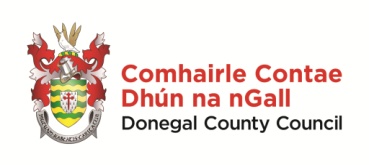 Artists’ Bursary Scheme 2020 Guidelines The Donegal County Council Artists‘ Bursary Scheme welcomes applications from individual professional artists of all disciplines for assistance towards arts projects which are on-going or proposed. The scheme is designed to support individual artists at any stage of their career to sustain and further their practice. Bursaries of up to €1000 each may be offered under the Scheme.The objective of the Scheme is to facilitate artists in the development or the completion of specific bodies or programmes of work. It will support artists to sustain and develop their practice through the research, design, creation and presentation of events, performances, exhibitions and other artistic projects. In particular, and with regard the current restrictive Covid 19 environment, the scheme aims to support artists who may be thinking about new ways of working and of reaching the public with their work. It is designed to assist artists to stabilize their existing activity while looking to the future.Who Can Apply?The scheme is designed specifically to assist (1.) professional artists, that is, applicants who ordinarily identify themselves, and are recognized by their peers, as professional, practicing artists. While their income may not derive exclusively from their artistic practice, they (2) must be able to display a reasonable track record in their particular artform. Artists making submissions under the scheme, (3.) must be either presently living and working in Donegal or, in the case of Donegal-born artists currently living and working outside of the county, they must have completed some significant work in the county, or related to the county, within the past three years.  The Scheme is Not Applicable to –Arts organizations or community groups.Individuals currently in full-time, undergraduate education or seeking support for artwork which forms part of undergraduate studies.Proposals that are partly or wholly devoted towards charity or fundraising purposes.Proposals for the purchase of technical equipment, musical instruments etc., unless such purchase is essential for the continuation of the applicant's practice or is less than the longterm hire cost of same.Proposals in respect of capital or building projects.Activity or costs that do not align with the purpose of the Bursary scheme.Criteria for Assessment. Creative and artistic strength of the project or practice. (25%)Strength of the impact of the Bursary, if awarded, on the stabilization and development of the artist's practice. (10%)How it is envisaged that the public will engage with the artist's work? (20%) Strength and viability of planning - including projected budgets - of the artist to deliver the project or activity. (20%) Strength of the artist's track record of work to-date. (25%)Artists’ Bursary Scheme 2020 Application Form 1.CONTACT DETAILS Applicant: Address (including eircode):     Telephone/Mobile:  E-mail:    Website (if applicable):PPS No.:____________________________________________________________________________________2. PROFESSIONAL DETAILS What is your artform speciality?Relevant Educational Qualifications ( i. Post-second level courses you have completed and the qualifications you have attained. Please outline and state the dates of same.) Relevant Professional Qualifications ( i. Training and other professional courses you completed and the qualifications you have attained. Please outline and state the dates of same.) Awards, Bursaries or Prizes that you have attained.  (Please outline and state the year in which the award was received.)3. Please provide a brief outline of your Current or On-going Projects and Activities. The Bursary may be directed towards a selection of on-going projects or a specific body of work. (300-500 words)4. Please provide an outline of your Career Highlights to-date, especially those occurring within the past three to five years. (300-500 words)ARTISTIC PROJECT/ACTIVITY DESCRIPTION 5. Please describe the specific Project or Series of Projects for which you are seeking Artists' Bursary funding. In your Description, please also provide the following information - (a.) brief Artist's Statement as to the nature of your practice generally and the inspiration for this work or series of works in particular, (b.) an indication as to how you propose that the Public may engage with this work. If your project is research-based however, maybe towards developing an aspect of your practice that may not necessarily be public-facing, please explain how this Research will be of benefit to your own practice, and if applicable, to artists generally, and (c.) the proposed Timescale of your project or series of projects. (circa 500 words)6. Please describe how this project or series of projects, will sustain and advance your practice as an artist, and enhance your skills set if that is the case. (300-500 words)_____________________________________________________________________________________PROJECT/ACTIVITY BUDGET 7. Please outline the principal areas of current Expenditure in relation to your practice. You may include amounts relating to workspace expenses, fees paid to other practicioners, technical personnel etc., materials and equipment, expenses in relation to research and devising of new work, insurances, care expenses ( including childcare and any other care responsibilities), travel and transport, printing, advertising, and any other costs you feel are relevant. Please list, stating individual amounts.Total estimated Expenditure €Please outline your possible areas of Income as you continue to practice your artform and develop new work/projects/research.  You may include projected amounts in relation to performance or exhibition fees, sales of artworks, royalty payments, other grants, your own personal remuneration and any other income that you feel may be relevant.  Please list, stating individual amounts. Total estimated Income €_____________________________________________________________________________________8. Please also outline briefly how the current Covid 19 pandemic has impacted on your income.   (max. 200 words ).SUPPORTING DOCUMENTATION9. Please supply the following documentation in support of your application -Current, up—to-date Curriculum Vitae.A selection of Work Samples that you feel best represents your practice.Should you wish, you may also supply additional documentation in the form of reviews of your work, media features, or other documentation that you feel may support your submission.Please supply supporting documentation in PDF or Jpeg formats or links to personal websites, but not to any other shared platforms. Supporting documentation that cannot be readily accessed, will not be assessed as part of the applicant’s submission. ____________________________________________________________________________________  COMPLETED APPLICATION FORMS  10. Completed Application Forms, accompanied by the appropriate supporting documentation, must be submitted by Email only to artistsbursaries@donegalcoco.ie on or before Close of Business ( 4.30pm) on Friday, October 23, 2020.                                                                                                                                                                                                                                                                                                                                                                                                                                                                                              Signed:Date:Please Note: If you are unable to  copy or scan your signature on to the Application Form, a hard copy of this signed page, submitted through the post (to Donegal County Council Artists Bursaries Scheme, c/o Donegal County Library, Rosemount, Letterkenny. F92 KP90 ) will suffice. CLOSING DATE: FRIDAY, October 23, 2020 AT 4.30pmProposals cannot be accepted after this deadline.The decision of the scheme selection panel will be final.